Datum der Zahlungserinnerung:	
15.02.2023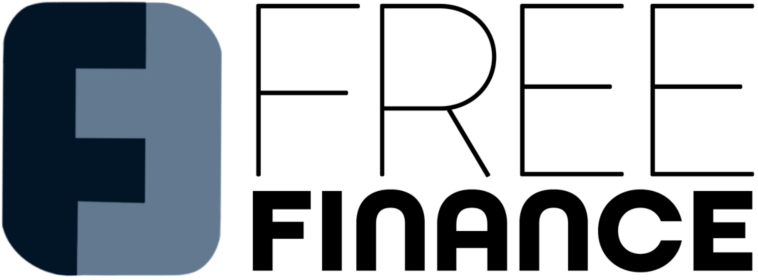 Max MustermannMusterstraße 1/11000 MusterstadtÖsterreichRechnungsempfänger:         Rechnungsnummer: R2023-1Muster GmbHzHd.: Monika Musterfrau	     Rechnungsdatum: 31 .01.2023Mustergasse 2/2 1001 Musterort        Fälligkeitsdatum: 14.02.2023        Ihre UID-Nummer: ATUXXXXXXXÖsterreich                                                                                                      Liefer-/Leistungszeitraum: 01.01.2023 - 31.01.2023Zahlungserinnerung
Rechnung R2023-1 vom 31.01.2023

Sehr geehrte Frau Musterfrau,Ihre Zahlung für die Rechnung mit der Nummer R2023-1 ist trotz Fälligkeit am 14.02.2023 bis heute, 15.02.2023, noch nicht bei uns eingegangen - vielleicht haben Sie die fristgerechte Anweisung übersehen.Bitte überweisen Sie daher den fälligen Betrag von XXXX,XX EUR bis spätestens 01.03.2023 (heute +14 Tage).Sollten Sie die Zahlung zwischenzeitig bereits veranlasst haben, betrachten Sie diese Zahlungserinnerung bitte als gegenstandslos.Mit freundlichen GrüßenMax MustermannUnsere Kontoinformation (Demo) Institut: MusterbankInhaber: Max MustermannIBAN: AT61 1904 3002 3457 3201 BIC: ABCDATWW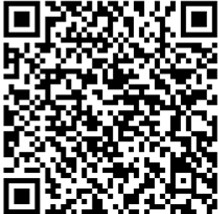 Bequem die Zahlung mit Ihrer Smartphone-Banking-App beauftragen!Max Mustermann | UID-Nummer: ATUXXXXXXXX Gerichtsstandort: Musterstadt | GLN-Nummer: XXXXXXXXXXXXX1/1